PRZEDSZKOLE ODDZIAŁ I 27.03.2020TEMAT TYGODNIA: WIOSENNE PRZEBUDZENIEWitam, dzisiaj proponuję założenie domowej hodowli fasoli, będziecie mogli obserwować jej rozwój i notować swoje obserwacje w swoim dzienniku, a także wykonanie pracy plastycznej pt. BazieCo jest potrzebne nasionku, żeby wyrosła z niego roślinka? SŁOŃCE i CIEPŁO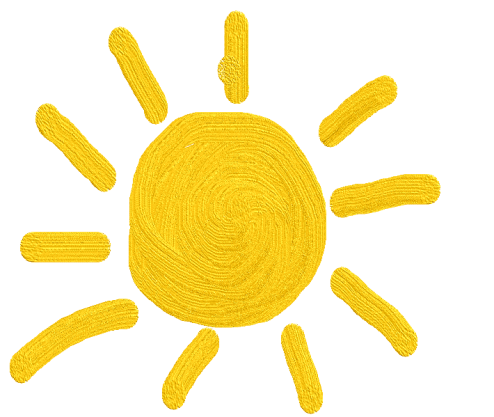 DESZCZ, WODA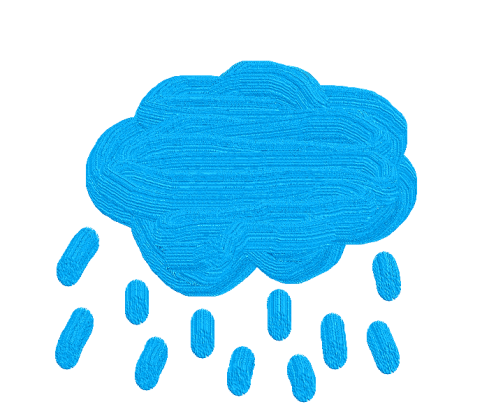 DONICZKA Z ZIEMIĄ 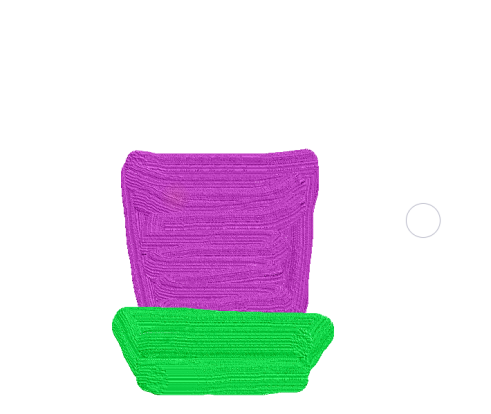 Ale my dzisiaj będziemy zakładać hodowlę fasolki w słoiku z wodą. Co jest potrzebne?
– 1,2  nasionka fasoli (proponuję fasolę „Jaś”, bo nasiona są duże i dobrze widoczne są ich wszystkie części oraz zmiany w nich zachodzące, inne odmiany są również dobre)
–  słoiki 0,25 l
– miseczka/podstawka pod słoik
– gaza
– gumka recepturkaCo zrobić?
Gazę złożoną 2-krotnie naciągnąć na słoik i przymocować do niego gumką. Palcem wcisnąć gazę do środka słoika, tak, aby powstał dołek, w którym należy umieścić nasiona. Nadmiar gazy obciąć. Do słoika wlać wodę tak, aby nasiona były stale wilgotne. Gaza nasiąka wodą i za jej pośrednictwem woda spływa do spodeczka. Z tego względu należy kilka razy dziennie uzupełniać wodę w słoiku, aby zapewnić nasionom ciągły dostęp wilgoci. Słoik trzeba ustawić najlepiej na parapecie okna. Gdy pojawią się korzenie nie będzie konieczne tak częste uzupełnianie wody.
Co zrobić z rośliną kiedy urośnie?
Najlepiej byłoby posadzić ją do ziemi, gdyż hodowla wodna nie zapewni jej warunków wystarczających do pełnego rozwoju – po pewnym czasie liście zaczną żółknąć i roślinka zginie. Możesz prowadzić równolegle dwie hodowle – wodną i ziemną i porównać  obserwacje wzrostu fasoli.Możecie swoje obserwacje notować (rysować) w dzienniku małego obserwatora…(można wydrukować)A teraz poruszajmy się przy piosence…https://www.youtube.com/watch?v=LNouuY9zrKQDZIENNIK   MAŁEGO   OBSERWATORAJeżeli macie ochotę to proponuję jeszcze wykonanie pracę plastyczną pt. Bazie w wazoniePotrzebne nam będzie:Kartka w ulubionym kolorze, z którego wycinamy wazonikGazeta, z niej wydzieramy paski papieru to łodyżkiBiała bibuła lub biała plastelina lub wata, wybieramy jeden materiał i wykonujemy z niego bazieKlej, kartka papieru, na której wszystko przykleimy Przykładowe wykonanie…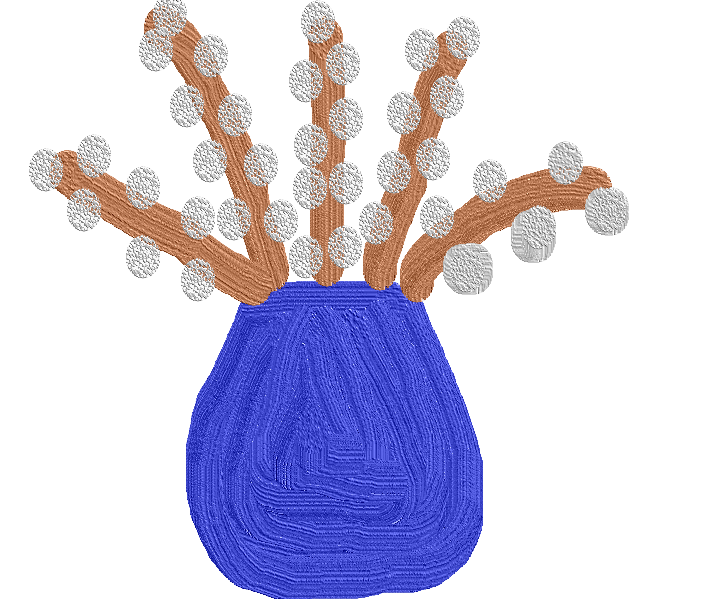 Nie zapominajcie o myciu rączek:https://www.youtube.com/watch?v=4zeXmv2zPGsPozdrawiam i życzę miłego weekendu!     DZIEŃ 1     DZIEŃ 2DZIEŃ 3DZIEŃ 4DZIEŃ 5